Què hauràs de saber aquest segon trimestre?Conèixer les parts de l’aparell reproductor masculí i femení. Entendre i saber explicar la fecundació.Conèixer el funcionament bàsic d’un circuit elèctric.Conèixer els aspectes més importants de l’Edat Mitjana.Saber diferenciar les energies renovables i les no renovables.Memoritzar diferents llocs del món i saber-los situar.Què hauràs de fer aquest trimestre?Responsabilitzar-te a nivell individual i també a nivell grupal en les diferents activitats que farem:Reptes elèctrics ( construir un circuït elèctric )Un lloc on viure ( Dissenyar un lloc on viure utilitzant energies)Gamificació de l’Edat Mitjana.Estar molt motivat/da, amb ganes d’aprendre i de superar-te.Organitzar bé les teves tasques.Implicar-te activament en la comissió de medi ambient que farem a la nostra escola.Com se t’avaluarà?A partir de diferents activitats :Mòdul 1 de Edu365 http://www.edu365.cat/eso/tecnologia/historics/ielectriques/a1/a11.htmActivitats que es pengin a la pàgina web de l’Escola https://agora.xtec.cat/ceipladraga/categoria/primaria/6e/Reptes que hagis de tirar endavant individualment o en grup.T’avaluaràs a tu mateix, avaluaràs el teu grup i la mestra t’avaluarà a nivell individual. Ja veus l’avaluació formarà part de tot el procés.Tindràs una petita activitat avaluativa on hauràs de demostrar tot allò que has après dels circuïts elèctrics, de les energies renovables i no renovables, de l’Edat Mitjana i la geografia mundial (iniciació).QUÈ TREBALLAREM?D’ON VENEN ELS NENS I NENES? Elaboració del material necessari perquè els nens i nenes de P-5 entenguin realment d’on venen els nens i nenes.ELS CIRCUÏTS ELÈCTRICS Conèixer com funciona un circuït elèctric.UN LLOC ON VIURE Dissenyar un lloc on poder viure tenint en compte les energies renovables i no renovables.GAMIFICACIÓ Què passaria si naixessis a l’Edat Mitjana com a serf i tinguessis la possiblitat d’acabar sent rei?UNA RUTA TURÍSTICA PEL MÓNAprendre de cada continent alguns dels noms del seu mapa polífic i físic. Elaborar una guia turística ( El 3r trimestre )IMPORTANTCAL DIR QUE ES POT CANVIAR EL PROGRAMA SI ES CREU NECESSARI O HI HA INTERESSOS MÉS IMPORTANTS!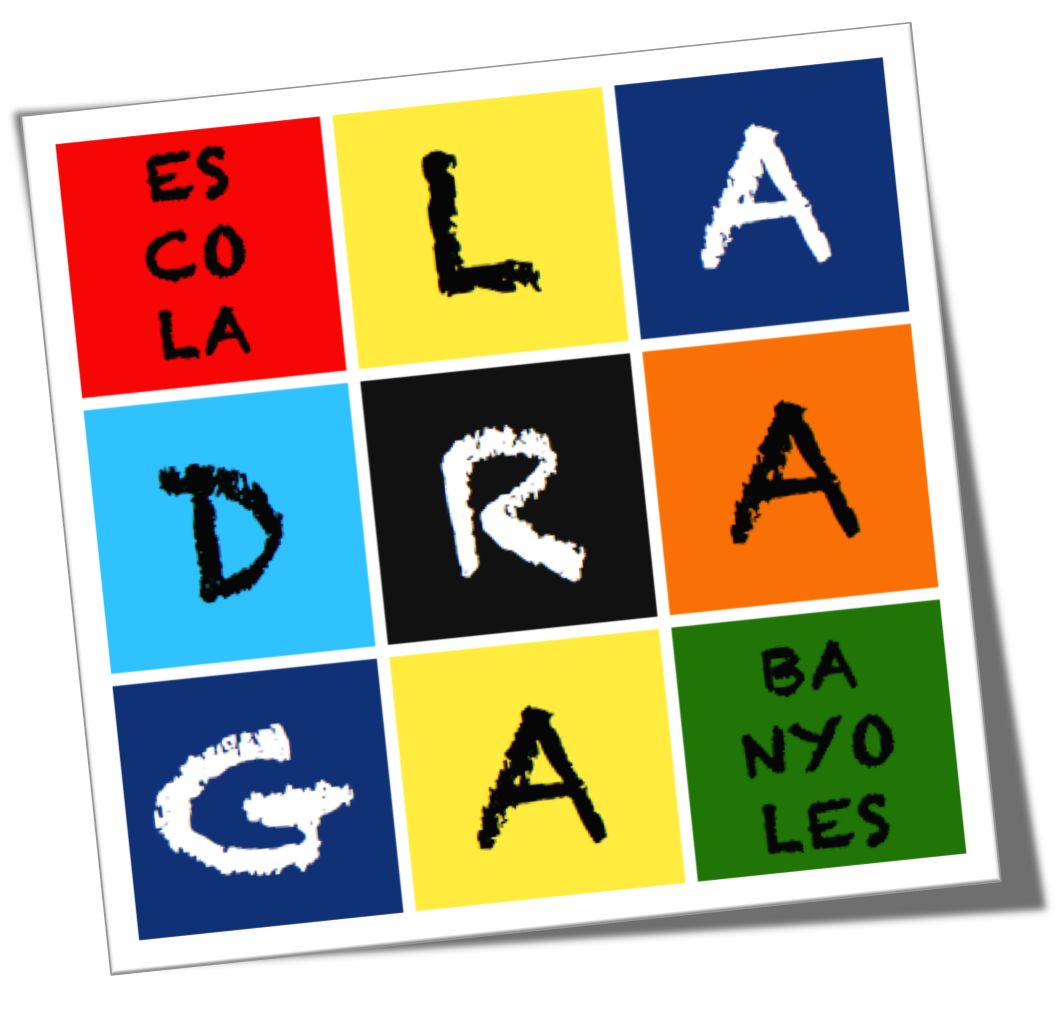 